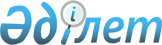 Ақмола облысының Аршалы ауданында стационарлық емес сауда объектілерін орналастыру орындарын айқындау және бекіту туралыАқмола облысы Аршалы ауданы әкімдігінің 2022 жылғы 23 ақпандағы № А-38 қаулысы. Қазақстан Республикасының Әділет министрлігінде 2022 жылғы 2 наурызда № 26996 болып тіркелді
      "Қазақстан Республикасындағы жергілікті мемлекеттік басқару және өзін-өзі басқару туралы" Қазақстан Республикасы Заңының 31-бабы 1-тармағының 4-2) тармақшасына, Қазақстан Республикасы Ұлттық экономика министрі міндетін атқарушының 2015 жылғы 27 наурыздағы № 264 "Ішкі сауда қағидаларын бекіту туралы" (Нормативтік құқықтық актілерді мемлекеттік тіркеу тізілімінде № 11148 болып тіркелген) бұйрығымен бекітілген Ішкі сауда қағидаларының 50-1-тармағына сәйкес, Ақмола облысы Аршалы ауданының әкімдігі ҚАУЛЫ ЕТЕДІ:
      1. Ақмола облысы Аршалы ауданында стационарлық емес сауда объектілерін орналастыру орындары осы қаулының қосымшасына сәйкес айқындалсын және бекітілсін.
      2. Осы қаулының орындалуын бақылау Ақмола облысы Аршалы ауданы әкімінің орынбасары Ә.Қ. Балташевқа жүктелсін.
      3. Осы қаулы оның алғашқы ресми жарияланған күнінен кейін он күнтізбелік күн өткен соң қолданысқа енгізіледі. Ақмола облысы Аршалы ауданында стационарлық емес сауда объектілерін орналастыру орындары
					© 2012. Қазақстан Республикасы Әділет министрлігінің «Қазақстан Республикасының Заңнама және құқықтық ақпарат институты» ШЖҚ РМК
				
      Аршалы ауданының әкімі

А.Байманов
Аршалы ауданы әкімдігінің
2022 жылғы 23 ақпандағы
№ А-38 қаулысына
қосымша
№
Стационарлық емес сауда объектілерін орналастыру орындары
Қызмет салалары
Алып жатқан аумағы
Сауда қызметін жүзеге асыру кезеңі
Жақын жатқан инфрақұрылымдар
1
Аршалы кенті, Тәшенов-Республика көшелерінің қиылысы, "Аршалы орталық аудандық ауруханасы" шаруашылық жүргізу құқығындағы мемлекеттік коммуналдық кәсіпорнына қарама-қарсы
Азық-түлік, азық - түлік емес тауарлар
5 шаршы метр
5 жыл
тауарлардың ұқсас ассортименті сатылатын сауда объектілері жоқ
2
Аршалы кенті, Аршалы кентінің "Жастар" жастар орталығы мемлекеттік коммуналдық кәсіпорнының ғимаратына қарама-қарсы орталық алаң
Азық-түлік, азық - түлік емес тауарлар
5 шаршы метр
5 жыл
тауарлардың ұқсас ассортименті сатылатын сауда объектілері жоқ
3
Аршалы кенті, Митченко-Республика көшелерінің қиылысы, "ОӘД" дүкенінің оң жағында
Азық-түлік, азық - түлік емес тауарлар
5 шаршы метр
5 жыл
тауарлардың ұқсас ассортименті сатылатын сауда объектілері жоқ
4
Аршалы кенті, "Ақмола облысы білім басқармасы Аршалы ауданы бойынша білім бөлімі Аршалы кентінің бастауыш мектебі" коммуналдық мемлекеттік мекемесіне қарама-қарсы
Азық-түлік, азық - түлік емес тауарлар
5 шаршы метр
5 жыл
тауарлардың ұқсас ассортименті сатылатын сауда объектілері жоқ
5
"Аршалы" станциясы, орталық вокзал алаңының оң жағында
Азық-түлік, азық - түлік емес тауарлар
5 шаршы метр
5 жыл
тауарлардың ұқсас ассортименті сатылатын сауда объектілері жоқ
6
Анар станциясы, Тәшенов көшесі, "Барлығы Сіз үшін" дүкенге қарама-қарсы
Азық-түлік, азық - түлік емес тауарлар
5 шаршы метр
5 жыл
тауарлардың ұқсас ассортименті сатылатын сауда объектілері жоқ
7
Арнасай ауылы, "Арнасай ауылы Арнасай ауылдық мәдениет үйі" мемлекеттік коммуналдық кәсіпорнына қарама-қарсы орталық алаң
Азық-түлік, азық - түлік емес тауарлар
5 шаршы метр
5 жыл
тауарлардың ұқсас ассортименті сатылатын сауда объектілері жоқ
8
Ақбұлақ ауылы, Тәуелсіздік көшесі 20а, "Луч" дүкеніне қарама-қарсы
Азық-түлік, азық - түлік емес тауарлар
5 шаршы метр
5 жыл
тауарлардың ұқсас ассортименті сатылатын сауда объектілері жоқ
9
Бірсуат ауылы, Жеңіс көшесі 27, "Бірсуат ауылы Бірсуат ауылдық мәдениет үйі" мемлекеттік коммуналдық кәсіпорын ғимаратына қарама-қарсы
Азық-түлік, азық - түлік емес тауарлар
5 шаршы метр
5 жыл
тауарлардың ұқсас ассортименті сатылатын сауда объектілері жоқ
10
Ақжар ауылы, Әуезов көшесі 7 үйге қарама қарсы
Азық-түлік, азық - түлік емес тауарлар
5 шаршы метр
5 жыл
тауарлардың ұқсас ассортименті сатылатын сауда объектілері жоқ
11
Бұлақсай ауылы, Сейфуллин көшесі 7 үйге қарама қарсы
Азық-түлік, азық - түлік емес тауарлар
5 шаршы метр
5 жыл
тауарлардың ұқсас ассортименті сатылатын сауда объектілері жоқ
12
Қостомар ауылы, Есіл көшесі 1, "Фариза" дүкенінің оң жағында
Азық-түлік, азық - түлік емес тауарлар
5 шаршы метр
5 жыл
тауарлардың ұқсас ассортименті сатылатын сауда объектілері жоқ
13
Волгодонов ауылы, Центральный көшесі 6, "Фельдшер-акушерлік пункті" шаруашылық жүргізу құқығындағы мемлекеттік коммуналдық кәсіпорны ғимаратының сол жағында
Азық-түлік, азық - түлік емес тауарлар
5 шаршы метр
5 жыл
тауарлардың ұқсас ассортименті сатылатын сауда объектілері жоқ
14
Жібек жолы ауылы, А. Құрманов көшесі, "Бақыт" кафесіне қарама-қарсы
Азық-түлік, азық - түлік емес тауарлар
5 шаршы метр
5 жыл
тауарлардың ұқсас ассортименті сатылатын сауда объектілері жоқ
15
Жалтыркөл ауылы, Әйтеке Би көшесі 1 үйге қарама қарсы
Азық-түлік, азық - түлік емес тауарлар
5 шаршы метр
5 жыл
тауарлардың ұқсас ассортименті сатылатын сауда объектілері жоқ
16
Ижев ауылы, Мир көшесі 11, "Ижев ауылдық округі әкімінің аппараты" мемлекеттік мекемесінің ғимаратына қарама-қарсы
Азық-түлік, азық - түлік емес тауарлар
5 шаршы метр
5 жыл
тауарлардың ұқсас ассортименті сатылатын сауда объектілері жоқ
17
Шөптікөл станциясы, Сейфуллин көшесі 9 үйге қарама қарсы
Азық-түлік, азық - түлік емес тауарлар
5 шаршы метр
5 жыл
тауарлардың ұқсас ассортименті сатылатын сауда объектілері жоқ
18
Константинов ауылы, Центральный көшесі 58, "Константинов ауылдық округі әкімінің аппараты" мемлекеттік мекемесінің ғимаратына қарама-қарсы
Азық-түлік, азық - түлік емес тауарлар
5 шаршы метр
5 жыл
тауарлардың ұқсас ассортименті сатылатын сауда объектілері жоқ
19
Михайлов ауылы, А. Құнанбаев көшесі 9, "Михайлов ауылдық округі әкімінің аппараты" мемлекеттік мекемесінің ғимаратына қарама-қарсы
Азық-түлік, азық - түлік емес тауарлар
5 шаршы метр
5 жыл
тауарлардың ұқсас ассортименті сатылатын сауда объектілері жоқ
20
Николаев ауылы, Новый көшесі 8, "Николаевское" жауапкершілігі шектеулі серіктестігі 2 дүкенінің ғимаратына қарама-қарсы
Азық-түлік, азық - түлік емес тауарлар
5 шаршы метр
5 жыл
тауарлардың ұқсас ассортименті сатылатын сауда объектілері жоқ
21
Ольгинка ауылы, Еңбек көшесі 7, "Ольгинка ауылы Ольгинка ауылдық клубы" мемлекеттік коммуналдық кәсіпорнына қарама-қарсы
Азық-түлік, азық - түлік емес тауарлар
5 шаршы метр
5 жыл
тауарлардың ұқсас ассортименті сатылатын сауда объектілері жоқ
22
Түрген ауылы, Жеңіс көшесі 36, "Мастерок" дүкеніне қарама-қарсы
Азық-түлік, азық - түлік емес тауарлар
5 шаршы метр
5 жыл
тауарлардың ұқсас ассортименті сатылатын сауда объектілері жоқ
23
Сараба ауылы, Абай көшесі 28 үйге қарама қарсы
Азық-түлік, азық - түлік емес тауарлар
5 шаршы метр
5 жыл
тауарлардың ұқсас ассортименті сатылатын сауда объектілері жоқ
24
Сары-Оба станциясы, Бейбітшілік көшесі 31 үйге қарама қарсы
Азық-түлік, азық - түлік емес тауарлар
5 шаршы метр
5 жыл
тауарлардың ұқсас ассортименті сатылатын сауда объектілері жоқ